                                                                                 Проект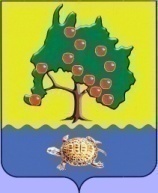 АДМИНИСТРАЦИЯ МУНИЦИПАЛЬНОГО  ОБРАЗОВАНИЯ«Бирюковский  сельсовет» АСТРАХАНСКОЙ ОБЛАСТИПОСТАНОВЛЕНИЕот  30 октября 2017 г.  № _-__с. Бирюковка Об утверждении муниципальной  программы  муниципального образования «Бирюковский  сельсовет» «Формирование современной городской средына территории муниципальногообразования «Бирюковский  сельсовет» на 2018-2023  годы»	На основании постановления Правительства Астраханской области от 12.09.2014 № 369-П «О государственной программе «Улучшение качества предоставления жилищно-коммунальных услуг на территории Астраханской области», постановления администрации муниципального образования «Бирюковский  сельсовет»,  «Об утверждении Перечня муниципальных программ, ведомственных программ администрации муниципального образования «Бирюковский  сельсовет», постановления администрации муниципального образования «Бирюковский  сельсовет», руководствуясь Методическими рекомендациями по подготовке государственных (муниципальных) программ формирования современной городской среды в рамках реализации приоритетного проекта «Формирование комфортной городской среды» на 2017 год, утверждёнными  приказом министерства строительства и жилищно-коммунального хозяйства РФ от 21.02.2017 № 114/пр,  Устава муниципального образования «Бирюковский  сельсовет», администрация муниципального образования «Бирюковский  сельсовет»ПОСТАНОВЛЯЕТ:Утвердить муниципальную  программу муниципального образования «Бирюковский  сельсовет» «Формирование современной городской среды на территории муниципального образования «Бирюковский  сельсовет» на 2018-2023 годы» согласно приложению к настоящему постановлению.Опубликовать настоящее постановление в общественно-политической газете «Приволжская газета» и на официальном сайте муниципального образования «Бирюковский  сельсовет» в сети «Интернет».Контроль за исполнением настоящего постановления оставляю за собой.И.о. Главы администрациимуниципального образования «Бирюковский  сельсовет»                                              А.М. БелицкийПриложениек постановлению администрации                                                                           муниципального образования                                                                             «Бирюковский  сельсовет»                                                                           от 30 октября 2017г. №__-____                                        Муниципальная программамуниципального образования «Бирюковский  сельсовет»«Формирование современной городской среды на территории муниципального  образования «Бирюковский  сельсовет» на 2018-2023 годы»                                                     с. Бирюковка2017 годПаспортМуниципальной программымуниципального образования «Бирюковский  сельсовет»«Формирование современной городской среды на территории муниципального образования «Бирюковский  сельсовет» на 2018-2023 годы»(далее – Программа)Характеристика текущего состояния сферы благоустройства в муниципальном образовании «Бирюковский  сельсовет»Уровень благоустройства определяет комфортность проживания граждан и является одной из проблем, требующих каждодневного внимания и эффективного решения, которое включает в себя комплекс мероприятий по инженерной подготовке и обеспечению безопасности, озеленению, устройству покрытий, освещению, размещению малых архитектурных форм и объектов монументального искусства.Муниципальное образование «Бирюковский  сельсовет» (далее – Бирюковский  сельсовет) имеет в своем составе 3 населённых пунктов. На территории муниципального образования «Бирюковский  сельсовет» расположено с. Бирюковка,  являющееся  центром «Бирюковский сельсовет», пос. Кульпа, пос. Бушма. На 01.01.2017г. численность населения Приволжского района составляет  2856 человек. Одним из основных направлений деятельности входящих в состав   сельских поселений, в соответствии с требованиями Федерального закона № 131-ФЗ «Об общих принципах организации местного самоуправления в Российской Федерации» органов местного самоуправления МО «Бирюковский  сельсовет» и, является решение вопросов благоустройства территории. Формирование современной городской среды - один из составляющих элементов этого процесса, непременное условие комплексного развития территории. На территории   МО «Бирюковский  сельсовет» находится 21 многоквартирных домов (МКД), каждый из которых имеет свою дворовую территорию., 21  МКД выбрали непосредственное управление. По результатам проведенной инвентаризации   установлено, что на территории муниципального образования «Бирюковский  сельсовет» расположено 11 дворовых  территорий,  7 общественные территории,   287 территорий индивидуальной жилой застройки.Одной из важных задач в сфере благоустройства на территории  МО «Бирюковский сельсовет»  является поддержание санитарного порядка, удаление ТКО, накапливающихся на территориях поселений и приводящих к ухудшению чистоты атмосферы и эстетического вида МО «Бирюковский  сельсовет». Это достигается проведением субботников, в которых принимают участие, как население, так и работники всей бюджетной сферы и хозяйствующих субъектов МО «Бирюковский  сельсовет».В течение последних нескольких лет проводились точечные мероприятия по благоустройству МО «Бирюковский  сельсовет». На 01.01.2017г. на  территории  МО «Бирюковский  сельсовет»   расположено 1 парк  и 3 парковых зон и 1 благоустроенные зоны отдыха детей, молодёжи и взрослого населения – так называемые спортивно-игровые площадки.  В МО «Бирюковский  сельсовет»  реализуется общественная инициатива граждан – действуют 2 субъектов территориального общественного самоуправления (ТОС), делающих свой вклад в благоустройство территорий и поддержание чистоты и порядка. Ими за счёт собственных средств  и средств рантовой поддержки из бюджета МО «Бирюковский  сельсовет» возведены игровые площадки и зоны летнего отдыха, улучшено дорожное уличное покрытие на закреплённой территории.Несмотря на проводимые мероприятия,  благоустройство территории представляет собой одну из самых острых проблем  МО «Бирюковский  сельсовет». Дворовые территории МКД  благоустроены, оборудованы малыми архитектурными формами и озеленены  не полностью.Благоустройство территории МО «Бирюковский  сельсовет»  представляет собой комплекс мероприятий, направленных на создание благоприятных, здоровых и культурных условий жизни, трудовой деятельности и досуга населения в границах  МО «Бирюковский  сельсовет». Данные мероприятия реализуются совместно органами государственной власти, органами местного самоуправления, физическими и юридическими лицами. В целях улучшения благоустройства и санитарного содержания территории  МО «Бирюковский  сельсовет» в каждом поселении приняты Правила благоустройства.Важным этапом реализации Программы является установление единого  подхода к  содержанию территории МО «Бирюковский  сельсовет»,  привлечение к осуществлению мероприятий по содержанию территории МО «Бирюковский  сельсовет»  физических и юридических лиц,  усиление контроля за использованием, охраной и благоустройством территории  МО «Бирюковский  сельсовет», повышение ответственности физических и юридических лиц за соблюдение чистоты и порядка в соответствии с Правилами благоустройства.Ревизия внутриквартальных территорий показала, что вследствие целого ряда причин, таких как естественное старение твердых дорожных покрытий, малых архитектурных форм и зеленых насаждений, некачественное восстановление благоустройства после проведения ремонтных работ на инженерных сетях, существующее состояние благоустройства дворовых территорий не соответствует СНиП, Правилам и нормам эксплуатации жилищного фонда. Твердые покрытия нуждаются в восстановлении, число существующих малых архитектурных форм не отвечает потребностям населения. В связи с увеличением количества автомобилей возникла необходимость в устройстве новых и восстановлении существующих внутриквартальных проездов и парковок автотранспорта. В связи с этим, в целях координации и решения выявленных проблем благоустройства территорий жилых кварталов необходимо планомерное выполнение мероприятий настоящей Программы.Программой предусматривается участие собственников МКД в благоустройстве в форме трудового участия при выполнении работ по санитарной очистке, озеленению территории с разбивкой цветочных клумб, палисадников и уходом за ними. Решение проблемы создания комфортных условий проживания на территории  МО «Бирюковский  сельсовет»  путем качественного повышения уровня благоустройства территорий поселений способствует концентрации в регионе человеческого капитала, обеспечению устойчивого социально-экономического развития МО «Бирюковский  сельсовет», повышению туристической привлекательности, привлечению дополнительных инвестиций.Ожидаемым  результатом Программы является создание в муниципальном образовании полноценных современных зон уютной благоустроенной среды обитания.Приоритеты политики благоустройства, формулировка целей и постановка задач ПрограммыПриоритетами политики благоустройства МО «Бирюковский  сельсовет» на являются установление единого  подхода к  содержанию территории МО «Бирюковский  сельсовет» на основе актуальной редакции Правил благоустройства, активное вовлечение физических и юридических лиц во все процессы благоустройства территорий жизнедеятельности,  усиление контроля за соблюдением Правил благоустройства,  повышение ответственности физических и юридических лиц за соблюдение чистоты и порядка в соответствии с Правилами благоустройства, создание комфортных условий проживания на территории МО «Бирюковский  сельсовет»  путем качественного повышения уровня благоустройства территорий поселений, являющегося неотъемлемым признаком современной городской среды.Целью Программы является благоустройство муниципальной территории общего пользования муниципального образования «Бирюковский  сельсовет».Для достижения поставленной цели необходимо решить следующие задачи: 1. Актуализация муниципальными образованиями сельских поселений правил благоустройства в  соответствии с  методическими рекомендациями Минстроя России.2.  Вовлечение  жителей  МО «Бирюковский  сельсовет», хозяйствующих субъектов в реализацию проектов по благоустройству территории общего пользования МО «Бирюковский  сельсовет».3.  Увеличение  количества  благоустроенных дворовых территорий многоквартирных домов, расположенных на территории МО «Бирюковский  сельсовет».4.  Увеличение количества  парков отдыха на территории  МО «Бирюковский  сельсовет».3. Прогноз ожидаемых результатов реализации ПрограммыВ результате реализации программных мероприятий к каждой дворовой территории МКД, включенной в Программу, планируется применить индивидуальную технологию производства восстановительных работ. Проведение работ, необходимых для приведения территорий, прилегающих к МКД, и внутриквартальных проездов в нормативное состояние, обеспечит комфортные условия проживания населения, безопасность движения жителей города, беспрепятственный проезд спецтехники, скорой помощи и т.д.В результате реализации мероприятий, предусмотренных Программой, планируется:- повышение комфортности проживания в многоквартирных домах;- увеличение срока службы дорожных покрытий, сооружений;- улучшение технического состояния дворовых территорий;- улучшение санитарного и эстетичного вида территории поселения.Ожидаемые результаты оцениваются в соответствии с показателями (индикаторами) Программы, которые отражены в приложении №1 к настоящей Программе.4. Объем средств, необходимых на реализацию ПрограммыОбъем финансовых ресурсов Программы в целом составляет 41 880,0  тыс. руб., в том числе:- Федеральный бюджет  – 30 120,0  тыс. руб.- Бюджет Астраханской области – 11 760,0 тыс. руб.Из указанного выше общего объема:- на благоустройство дворовых территорий МКД – 28 000,0  тыс.руб.- на благоустройство территорий общего пользования – 13 880,0    тыс.руб.Субсидирование осуществляется путем заключения соглашения между министерством строительства и жилищно-коммунального хозяйства Астраханской области и муниципальным образованием «Бирюковский  сельсовет». Информация об объемах финансовых ресурсов, необходимых для реализации Программы, с разбивкой по источникам финансовых ресурсов содержится в приложении № 2 к настоящей Программе.5. Перечень мероприятий ПрограммыОснову Программы составляет благоустройство территорий общего пользования, являющихся местами массового пребывания населения Приволжского района и дворовых территорий МКД.Мероприятия по благоустройству дворовых территорий МКД и территорий общего пользования формируются с учетом необходимости обеспечения физической, пространственной и информационной доступности зданий, сооружений, дворовых и общественных территорий для инвалидов и других маломобильных групп населения.Мероприятия Программы направлены на реализацию поставленных задач. В план мероприятий включены: основные мероприятия и дополнительные. Работы по благоустройству  дворовых территорий МКД, расположенных по адресам:  ул.Юбилейная , ул. Молодежная, ул.Лесная, ул. Дорожная  с. Бирюковка МО «Бирюковский сельсовет»,  являются основными мероприятиями Программы.Дополнительными мероприятиями Программы  являются работы благоустройству территории общего пользования (парк) по ул. Мира с.Бирюковка МО «Бирюковский  сельсовет».Перечень мероприятий Программы представлен в приложении № 3 к настоящей Программе.Перечень дополнительных мероприятий Программы представлен в приложении № 4 к настоящей Программе.6. Срок реализации  ПрограммыРеализация Программы предусмотрена на 2018-2023 годы без выделения этапов.Объем видов работ по благоустройству общественных территорий и благоустройству дворовых территорий МКД Для поддержания мест массового пребывания населения и дворовых территорий МКД  в технически исправном состоянии и приведения их в соответствие с современными требованиями комфортности разработана настоящая Программа. В программе предусматривается целенаправленная работа по благоустройству дворовых территорий МКД исходя из следующего перечня работ:В минимальный перечень видов работ по благоустройству дворовых территорий, финансируемых за счет средств субсидии, включаются:- ремонт и устройство дворовых проездов (включая оснащение пандусами съездов с тротуаров и (или) из подъездов многоквартирных домов для маломобильных групп населения);- обеспечение освещения дворовых территорий (приоритетным является применение энергосберегающих технологий);- установка скамеек, урн.В перечень дополнительных видов работ по благоустройству дворовых территорий многоквартирных домов, финансируемых за счет средств субсидии (далее – дополнительный перечень), включаются:- оборудование детских и (или) спортивных площадок, автомобильных парковок (включая оснащение пандусами и местами для маломобильных групп населения);- озеленение территорий (с высадкой шумо- и пылезащитных видов зеленых насаждений, а также необходимую опиловку-омоложение);- обустройство ограждений (леерное и (или) пешеходное ограждение, столбики с подсветкой);- обеспечение дополнительного освещения прилегающих территорий (приоритетным является применение энергосберегающих технологий, датчиков движения);- обустройство необходимых элементов для полива зеленых насаждений;- обустройство наружного покрытия дворового пространства (обустройство дорожек, покрытия детских и спортивных площадок);- оборудование мест для выгула и (или) дрессировки собак (открытая или закрытая зона);- оборудование велопарковок вблизи многоквартирных домов (у входа или напротив);- оборудование площадок для настольных игр (шахматы, домино,  настольный теннис и т.д.);- благоустройство контейнерных площадок (включая подъездные пути к ним) на дворовых территориях;- оборудование системы видеонаблюдения на дворовых территориях;- ремонт и устройство тротуаров дворовых территорий, а также дорожек от входа в многоквартирный дом (подъезда) до дворового проезда (включая оснащение пандусами тротуаров и (или) дорожек от входа в многоквартирный дом (подъезда) для маломобильных групп населения).       В минимальный перечень видов работ, предусмотренный подпрограммой, включены на 2018-2023 годы следующие мероприятия по благоустройству дворовых территорий для маломобильных групп населения:- ремонт и устройство дворовых проездов (включая оснащение пандусами съездов с тротуаров и (или) из подъездов многоквартирных домов для маломобильных групп населения);В перечень дополнительных видов работ, предусмотренный подпрограммой, включены на 2018-2023 годы следующие мероприятия по благоустройству дворовых территорий многоквартирных домов для маломобильных групп населения:- оборудование детских и (или) спортивных площадок, автомобильных парковок (включая оснащение пандусами и местами для маломобильных групп населения);- ремонт и устройство тротуаров дворовых территорий, а также дорожек от входа в многоквартирный дом (подъезда) до дворового проезда (включая оснащение пандусами тротуаров и (или) дорожек от входа в многоквартирный дом (подъезда) для маломобильных групп населения).Перед началом работ по благоустройству разрабатывается дизайн-проект благоустройства по каждому мероприятию. Все мероприятия планируются с учетом создания условий для жизнедеятельности инвалидов и других маломобильных групп населения.Механизм реализации ПрограммыРеализация Программы осуществляется в соответствии с нормативными правовыми актами администрации муниципального образования «Бирюковский сельсовет».Разработчиком и основным исполнителем Программы является администрация муниципального образования «Бирюковский  сельсовет», в лице отдела муниципального заказа и ремонтно-коммунального хозяйства. Соисполнителем мероприятий Программы является , МО «Бирюковский сельсовет».Основной исполнитель Программы реализует мероприятия Программы в соответствии с постановлением администрации муниципального образования «Бирюковский  сельсовет»,  « Об утверждении Порядка сроков представления, рассмотрения и оценки предложений заинтересованных лиц о включении дворовой территории в муниципальную программу «Формирование современной городской среды на территории муниципального образования «Бирюковский  сельсовет» на 2018-2023 годы»,  Порядка и сроков представления, рассмотрения и оценки предложений граждан, организаций о включении  в муниципальную программу «Формирование современной городской среды на территории муниципального образования «Бирюковский  сельсовет» на 2018-2023 годы» наиболее посещаемой муниципальной территории общего пользования муниципального образования «Приволжский район» и Порядка общественного обсуждения проекта муниципальной программы «Формирование современной городской среды на территории муниципального образования «Бирюковский  сельсовет» на 2018-2023 годы».План реализации Программы представлен в приложении № 6 к Программе.Исполнители Программы несут ответственность за качественное и своевременное выполнение мероприятий, целевое и рационально использование средств, предусмотренных Программой, своевременное информирование о реализации Программы.Общее руководство и контроль за ходом реализации Программы осуществляет ответственный исполнитель Программы – отдел муниципального заказа и ремонтно-коммунального хозяйства администрации МО  «Бирюковский  сельсовет»В ходе реализации Программы ответственный исполнитель:- осуществляет руководство и текущее управление реализацией Программы;- обеспечивает координацию деятельности исполнителей Программы;- разрабатывает в пределах своей компетенции нормативные правовые акты, необходимые для реализации Программы;- проводит анализ и формирует предложения по рациональному использованию финансовых ресурсов Программы;- уточняет объемы финансирования, мероприятия, показатели эффективности, состав исполнителей;- уточняет механизм реализации Программы.Исполнитель муниципальной программы осуществляют в установленном порядке меры по выполнению мероприятий Программы.Контроль за ходом реализации ПрограммыОтветственный исполнитель осуществляет контроль за реализацией Программы, а именно:- ведет сбор и систематизацию статистической и аналитической информации о реализации программных мероприятий, ведет учет и осуществляет хранение документов, касающихся Программы;- проводит оценку достигнутых целей и эффективности реализации Программы;- готовит и направляет отчеты о ходе реализации Программы.Оценка эффективности ПрограммыОценка эффективности Программы осуществляется в соответствии с разделом  Порядка разработки, реализации и оценки эффективности муниципальных программ, ведомственных целевых программ муниципального  образования «Бирюковский  сельсовет», утвержденного постановлением администрации муниципального  образования «Бирюковский  сельсовет».Приложение № 1Порядок предоставления  субсидий из бюджета Астраханской области муниципальным образованиям Астраханской области на реализацию муниципальных программ формирования современной городской среды1. Настоящий Порядок предоставления  субсидий из бюджета Астраханской области муниципальным образованиям Астраханской области на реализацию муниципальных программ формирования современной городской среды  (далее - Порядок) разработан в соответствии с Бюджетным кодексом Российской Федерации, Правилами предоставления и распределения субсидий из федерального бюджета бюджетам субъектов Российской Федерации на поддержку государственных программ субъектов Российской Федерации и муниципальных программ формирования современной городской среды, утвержденными постановлением Правительства Российской Федерации от 10.02.2017 № 169 (далее – Правила), и определяет условия предоставления субсидий из бюджета Астраханской области муниципальным образованиям Астраханской области на реализацию муниципальных программ формирования современной городской среды (далее – субсидия).2. Главным распорядителем субсидии является министерство строительства и жилищно-коммунального хозяйства Астраханской области (далее - министерство).3. Получателями субсидии являются муниципальные районы и городские округа Астраханской области (далее - муниципальное образование).Перечисление субсидии городским и сельским поселениям Астраханской области, в состав которых входят населенные пункты с численностью населения свыше 1000 человек (далее – поселение), осуществляется через муниципальное образование, в границах которого они расположены.4. Субсидия предоставляется в пределах бюджетных ассигнований, предусмотренных министерству Законом Астраханской области от _______ № ______ «О бюджете Астраханской области на 2018 год и на плановый период 2023 годов» (далее – Закон о бюджете).5. Субсидия распределяется следующим образом:- не менее 2/3 объема средств субсидии направляется на софинансирование мероприятий по благоустройству дворовых территорий;- 1/3 объема средств субсидии направляется на софинансирование иных мероприятий по благоустройству, предусмотренных муниципальной программой, направленной на реализацию мероприятий по благоустройству территорий муниципального образования на 2018-2023 годы (далее – муниципальная программа), в том числе в соответствии с подпунктом «а» пункта 13 Правил.6. Мероприятия, указанные в пункте 1 настоящего Порядка, осуществляются при соблюдении следующих условий:6.1. В минимальный перечень видов работ по благоустройству дворовых территорий, финансируемых за счет средств субсидии, включаются:- ремонт и устройство дворовых проездов (включая оснащение пандусами съездов с тротуаров и (или) из подъездов многоквартирных домов для маломобильных групп населения);-	обеспечение освещения дворовых территорий (приоритетным является применение энергосберегающих технологий);- установка скамеек, урн.6.2. В перечень дополнительных видов работ по благоустройству дворовых территорий многоквартирных домов, финансируемых за счет средств субсидии (далее – дополнительный перечень), включаются:-	оборудование детских и (или) спортивных площадок, автомобильных парковок (включая оснащение пандусами и местами для маломобильных групп населения); -	озеленение территорий (с высадкой шумо- и пылезащитных видов зеленых насаждений, а также необходимую опиловку-омоложение);-	обустройство ограждений (леерное и (или) пешеходное ограждение, столбики с подсветкой);-	обеспечение дополнительного освещения прилегающих территорий (приоритетным является применение энергосберегающих технологий, датчиков движения);-	обустройство необходимых элементов для полива зеленых насаждений;-	обустройство наружного покрытия дворового пространства (обустройство дорожек, покрытия детских и спортивных площадок);-	оборудование мест для выгула и (или) дрессировки собак (открытая или закрытая зона);-	оборудование велопарковок вблизи многоквартирных домов (у входа или напротив);-	оборудование площадок для настольных игр (шахматы, домино,  настольный теннис и т.д.);- благоустройство контейнерных площадок (включая подъездные пути к ним) на дворовых территориях;- оборудование системы видеонаблюдения на дворовых территориях;- ремонт и устройство тротуаров дворовых территорий, а также дорожек от входа в многоквартирный дом (подъезда) до дворового проезда (включая оснащение пандусами тротуаров и (или) дорожек от входа в многоквартирный дом (подъезда) для маломобильных групп населения).6.3. Собственники помещений в многоквартирных домах, собственники иных зданий и сооружений, расположенных в границах дворовой территории, подлежащей благоустройству (далее – заинтересованные лица), принимают:- трудовое участие в реализации мероприятий по благоустройству дворовых территорий в рамках дополнительного перечня, в форме выполнения неоплачиваемых работ, не требующих специальной квалификации (озеленение территории, высадка саженцев, уборка мусора, покраска бордюров) в весенне-осенний период при проведении субботников;- финансовое участие в порядке, установленным органом местного самоуправления. 7. Критериями отбора муниципального образования для предоставления субсидии являются:7.1. Наличие в бюджете муниципального образования бюджетных ассигнований на компенсацию расходов бюджета Астраханской области, предоставленных на реализацию мероприятий, указанных в пункте 1 настоящего Порядка, в размере не менее 28 процентов от суммы субсидии.7.2. Наличие обязательства муниципального образования:- об использовании субсидии по направлениям, указанным в абзацах втором, третьем пункта 5 настоящего Порядка, с соблюдением условий, указанных в пункте 6 настоящего Порядка;- о разработке и опубликовании не позднее 1 апреля года, в котором запланировано получение субсидии для общественного обсуждения (срок обсуждения - не менее 30 дней со дня опубликования)  проекта муниципальной программы, соответствующей требованиям, указанным в подпункте «а» пункта 12, пункте 13 Правил;- о разработке, утверждении и опубликовании не позднее 1 апреля года, в котором запланировано получение субсидии:порядка и сроков представления, рассмотрения и оценки предложений заинтересованных лиц о включении дворовой территории в муниципальную программу (далее – предложения заинтересованных лиц) исходя из даты представления предложений заинтересованных лиц, оформленных в соответствии с законодательством Российской Федерации в виде протоколов общих собраний собственников помещений в каждом многоквартирном доме, решений собственников каждого здания и сооружения, расположенных в границах дворовой территории, и содержащих, в том числе информацию, указанную в подпункте «б» пункта 12 Правил (далее – порядок оценки предложений заинтересованных лиц);порядка общественного обсуждения проекта муниципальной программы, предусматривающего, в том числе формирование общественной комиссии из представителей органов местного самоуправления муниципальных образований Астраханской области, политических партий и движений, общественных организаций, иных лиц для организации такого обсуждения, проведения оценки предложений заинтересованных лиц, а также для осуществления контроля за реализацией муниципальной программы после ее утверждения в установленном порядке;порядка и сроков представления, рассмотрения и оценки предложений граждан, организаций о включении в муниципальную программу территории муниципального образования соответствующего функционального назначения (площади, набережные, улицы, пешеходные зоны, скверы, парки, иные территории), подлежащей благоустройству  году, получения субсидии у (далее – общественная территория);- корректировка не позднее 25 мая года, в котором запланировано получение субсидии муниципальной программы с учетом результатов общественного обсуждения;- о подготовке и утверждении не позднее 1 июля года, в котором запланировано получение субсидии с учетом обсуждения с представителями заинтересованных лиц дизайн-проекта благоустройства каждой дворовой территории, включенной в муниципальную программу, а также дизайн-проекта благоустройства общественной территории, в которые включается текстовое и визуальное описание предлагаемого проекта, в том числе его концепция и перечень (в том числе визуализированный) элементов благоустройства, предлагаемых к размещению на соответствующей территории (далее – дизайн-проект);- о перечислении не позднее 1 сентября года, в котором запланировано получение субсидии в бюджет Астраханской области из бюджета муниципального образования  денежных средств, указанных в подпункте 7.1 настоящего пункта;- о завершении реализации муниципальной программы до конца года, в котором запланировано получение субсидии.8. Для получения субсидии муниципальное образование до 20 марта представляет в министерство следующие документы:- заявку на предоставление субсидий в произвольной письменной форме, содержащую в том числе обязательство муниципального образования по вопросам, указанным в подпункте 7.2 пункта 7 настоящего Порядка;- выписку из бюджета муниципального образования, подтверждающую наличие в бюджете муниципального образования бюджетных ассигнований на компенсацию расходов бюджета Астраханской области, предоставленных на реализацию мероприятий, указанных в пункте 1 настоящего Порядка, в размере не менее 28 процентов от суммы субсидии.9. Размер субсидии, предоставляемой из бюджета Астраханской области бюджету i-го муниципального образования (Сi), определяется по формуле:	,	где:С – размер бюджетных ассигнований бюджета Астраханской области на советующий финансовый год, предусмотренных для предоставления субсидии;Дi – количество многоквартирных домов, расположенных на территории i-го муниципального образования, включенных в региональную программу капитального ремонта общего имущества в многоквартирных домах, расположенных на территории Астраханской области, на текущий  год;Д – количество многоквартирных домов, расположенных на территории Астраханской области, включенных в региональную программу капитального ремонта общего имущества в многоквартирных домах на текущий год;Чi – численность населения, проживающего в i-ом муниципальном образовании;Ч – общая численность населения в Астраханской области. 10. Решение о предоставлении субсидии (об отказе в предоставлении субсидии) принимается правовым актом министерства в течение 3 рабочих дней со дня предоставления муниципальным образованием документов, указанных в пункте 8 настоящего Порядка.Министерство уведомляет муниципальное образование о принятом решении в письменной форме в течение 2 рабочих дней со дня принятия решения. В случае принятия решения об отказе в предоставлении субсидии в уведомлении указывается основание для отказа в предоставлении субсидий.11. Основаниями для отказа в предоставлении субсидии являются:- представление неполного пакета документов, указанных в пункте 8 настоящего Порядка, и (или) недостоверных сведений в них;- несоответствие муниципального образования критериям отбора, указанным в пункте 7 настоящего Порядка;- несоблюдение срока представления документов, указанного в пункте 8 настоящего Порядка.В случае отказа в предоставлении субсидии по основаниям, предусмотренным в абзаце втором настоящего пункта, муниципальное образование имеет право повторно обратиться за предоставлением субсидии после устранения оснований, послуживших причиной отказа.12. Перечень муниципальных образований с указанием объема средств предоставленной субсидии утверждается нормативным правовым актом Правительства Астраханской области.13. Основанием для перечисления субсидии является соглашение между министерством и муниципальным образованием о предоставлении  субсидий из бюджета Астраханской области муниципальному образованию на реализацию муниципальных программ формирования современной городской среды по форме согласно приложению № 1 к настоящему Порядку, заключенное в течение 5 рабочих дней со дня принятия решения о предоставлении субсидии (далее - соглашение).14. Перечисление субсидии в доход бюджета муниципального образования осуществляется министерством в течение 5 рабочих дней со дня поступления денежных средств на лицевой счет министерства в соответствии с утвержденной бюджетной росписью в пределах бюджетных ассигнований, утвержденных Законом о бюджете.15. Муниципальное образование представляет в министерство:- об использовании субсидии по направлениям, указанным в абзацах втором, третьем пункта 5 настоящего Порядка, с соблюдением условий, указанных в пункте 6 настоящего Порядка;- о разработке и опубликовании не позднее 1 апреля года, в котором запланировано получение субсидии для общественного обсуждения (срок обсуждения - не менее 30 дней со дня опубликования)  проекта муниципальной программы, соответствующей требованиям, указанным в подпункте «а» пункта 12, пункте 13 Правил;- о разработке, утверждении и опубликовании не позднее 1 апреля года, в котором запланировано получение субсидии:порядка и сроков представления, рассмотрения и оценки предложений заинтересованных лиц о включении дворовой территории в муниципальную программу (далее – предложения заинтересованных лиц) исходя из даты представления предложений заинтересованных лиц, оформленных в соответствии с законодательством Российской Федерации в виде протоколов общих собраний собственников помещений в каждом многоквартирном доме, решений собственников каждого здания и сооружения, расположенных в границах дворовой территории, и содержащих, в том числе информацию, указанную в подпункте «б» пункта 12 Правил (далее – порядок оценки предложений заинтересованных лиц);порядка общественного обсуждения проекта муниципальной программы, предусматривающего, в том числе формирование общественной комиссии из представителей органов местного самоуправления муниципальных образований Астраханской области, политических партий и движений, общественных организаций, иных лиц для организации такого обсуждения, проведения оценки предложений заинтересованных лиц, а также для осуществления контроля за реализацией муниципальной программы после ее утверждения в установленном порядке;порядка и сроков представления, рассмотрения и оценки предложений граждан, организаций о включении в муниципальную программу территории муниципального образования соответствующего функционального назначения (площади, набережные, улицы, пешеходные зоны, скверы, парки, иные территории), подлежащей благоустройству  году, получения субсидии у (далее – общественная территория);- корректировка не позднее 25 мая года, в котором запланировано получение субсидии муниципальной программы с учетом результатов общественного обсуждения;- о подготовке и утверждении не позднее 1 июля года, в котором запланировано получение субсидии с учетом обсуждения с представителями заинтересованных лиц дизайн-проекта благоустройства каждой дворовой территории, включенной в муниципальную программу, а также дизайн-проекта благоустройства общественной территории, в которые включается текстовое и визуальное описание предлагаемого проекта, в том числе его концепция и перечень (в том числе визуализированный) элементов благоустройства, предлагаемых к размещению на соответствующей территории (далее – дизайн-проект);- о перечислении не позднее 1 сентября года, в котором запланировано получение субсидии в бюджет Астраханской области из бюджета муниципального образования  денежных средств, указанных в подпункте 7.1 настоящего пункта;- о завершении реализации муниципальной программы до конца года, в котором запланировано получение субсидии.16. Муниципальные образования несут ответственность за соблюдение условий, целей и порядка, установленных при предоставлении субсидии. 17. В случае, если муниципальным образованием по состоянию на 31 декабря года представления субсидий допущены нарушения обязательств, предусмотренных соглашением, в части достижения показателей результативности использования субсидии и до 1 апреля  года следующего за годом получения субсидий указанные нарушения не устранены, то до 20 апреля года, следующего за годом получения субсидии  средства (Vвозврата) подлежат возврату в размере, определяемом по формуле:                           (Vвозврата)  = (Vтр х k x m/n) x 0,1,где:Vтр - размер субсидии, предоставленной бюджету муниципального образования;m – количество показателей результативности использования субсидии, по которым индекс, отражающий уровень недостижения i-го показателя результативности использования субсидии, имеет положительное значение;n - общее количество показателей результативности использования субсидии; k – коэффициент возврата субсидии.Коэффициент возврата определяется по формуле:k = SUM Di/m,где:Di – индекс, отражающий уровень недостижения i-го показателя результативности использования субсидии, который рассчитывается по формуле:Di = 1 – Ti /Si, где:Ti - фактически достигнутое значение i-го показателя результативности использования субсидии на отчетную дату;Si - плановое значение i-го показателя результативности использования субсидии, установленное соглашением.При расчете коэффициента возврата субсидии используются только положительные значения индекса, отражающие уровень не достижения i-го показателя результативности использования субсидии.18. Министерство в соответствии с Бюджетным кодексом Российской Федерации обеспечивает соблюдение муниципальными образованиями условий, целей и порядка, установленных при предоставлении субсидии.В случае несоблюдения муниципальными образованиями условий, целей и порядка предоставления субсидии министерство уведомляет муниципальные образования о выявленных нарушениях в течение 5 рабочих дней со дня их выявления.Муниципальные образования обязаны устранить выявленные нарушения в течение 14 рабочих дней со дня получения уведомления.В случае не устранения муниципальными образованиями нарушений в срок, установленный абзацем третьим настоящего пункта, к ним применяются бюджетные меры принуждения в порядке, установленном бюджетным законодательством Российской Федерации.19. Остаток не использованных субсидии подлежит возврату в доход бюджета Астраханской области в соответствии с бюджетным законодательством Российской Федерации.20. Показатели результативности использования субсидии:Приложение № 1к муниципальной программемуниципального образования «Бирюковский  сельсовет» «Формирование современной городской среды на территории муниципального образования  «Бирюковский  сельсовет» на 2018-2023 годы»СВЕДЕНИЯо показателях (индикаторах) муниципальной программыПриложение № 2к муниципальной программе муниципального образования «Бирюковский  сельсовет» «Формирование современной городской среды на территории муниципального образования  «Бирюковский  сельсовет» на 2018-2023 годы»Ресурсное обеспечение реализацииПрограммы на 2018-2023 годыПриложение  № 3 к муниципальной программе муниципального образования «Бирюковский  сельсовет» «Формирование современной городской среды на территории муниципального образования  «Бирюковский  сельсовет» на 2018-2023 годы»ПЕРЕЧЕНЬосновных мероприятий Программы Приложение № 4к муниципальной программемуниципального образования «Бирюковский  сельсовет»«Формирование современной городской среды на территории муниципального образования  «Бирюковский  сельсовет» на 2018-2023 годы»ПЕРЕЧЕНЬдополнительных мероприятий муниципальной  программы Приложение № 5к муниципальной программемуниципального образования «Бирюковский  сельсовет»«Формирование современной городской среды на территории муниципального образования  «Бирюковский  сельсовет» на 2018-2023 годы»Порядокпредоставления иных межбюджетных трансфертов из бюджета муниципального образования «Бирюковский  сельсовет» муниципальным образованиям сельских поселений на реализацию муниципальной программы муниципального образования «Бирюковский  сельсовет» «Формирование современной городской среды на территории муниципального образования «Бирюковский  сельсовет» на 2018-2023 годы»Настоящий порядок (далее - Порядок) определяет условия расходования иных межбюджетных трансфертов, полученных МО «Бирюковский  сельсовет»  из бюджета Астраханской области бюджетом муниципального образования «Бирюковский  сельсовет» (далее – трансферты) на реализацию муниципальной программы муниципального образования «Бирюковский  сельсовет» «Формирование современной городской среды на территории муниципального образования «Бирюковский  сельсовет» на 2018-2022 год», а также представления отчетов и контроля за использованием трансфертов.Предоставление средств на осуществление трансфертов осуществляется министерством строительства и жилищно-коммунального хозяйства Астраханской области (далее - министерство) на основании соглашения, заключаемого между министерством и муниципальным образованием «Бирюковский  сельсовет».Главным распорядителем трансфертов является муниципальное образование «Приволжский район» (далее – Район) в лице финансового управления муниципального образования «Приволжский район» (далее – Финансовое управление).Получателями трансфертов являются муниципальные образования сельских поселений Приволжского района (далее - Поселения).Предоставление трансфертов Поселению осуществляется на основании соглашения, заключаемого между Районом  и Поселением по форме согласно приложению к настоящему Порядку.Поселения обеспечивают:- отбор исполнителей мероприятий, указанных в соглашении, и заключение договоров (контрактов) в порядке, предусмотренном Федеральным законом от 05.04.2013 № 44-ФЗ «О контрактной системе в сфере закупок товаров, работ, услуг для обеспечения государственных и муниципальных нужд»;- целевое и эффективное использование полученных трансфертов, а также контроль за своевременным и качественным выполнением работ по объектам.Финансовое управление в соответствии с Бюджетным кодексом Российской Федерации осуществляет контроль за целевым использованием Поселением трансфертов.Трансферты подлежат возврату в бюджет Района в случаях выявления их нецелевого использования и нарушения условий предоставления трансфертов в соответствии с настоящим Порядком.Финансовое управление в случае выявления нарушений целевого использования трансфертов в 10 - дневный срок со дня их выявления направляет Поселению требование об их возврате (далее - Требование).Поселение в 10 - дневный срок со дня получения Требования обязано осуществить возврат средств, полученных в виде трансфертов, в бюджет Района.Остаток не использованных в текущем финансовом году трансфертов подлежит возврату в доход бюджета Района в установленном бюджетным законодательством порядке.В случае, когда остаток неиспользованных трансфертов добровольно не возвращен Поселением в доход бюджета Района, он подлежит бесспорному списанию со счета бюджета Поселения в установленном бюджетным законодательством порядке.Приложение № 1к ПорядкуСоглашение о предоставлении субсидии из бюджета Астраханской области муниципальному образованию «Бирюковский  сельсовет» на реализацию муниципальных программ формирования современной городской среды    г. Астрахань                                                                 «__»____________годаМинистерство строительства и жилищно-коммунального хозяйства Астраханской области, далее именуемое Минстрой, в лице __________,  действующего (-ей) на основании Положения о министерстве строительства и жилищно-коммунального хозяйства Астраханской области, утвержденного постановлением Правительства Астраханской области от 31.10.2016 № 381-П, с одной стороны и муниципальное образование «Бирюковский  сельсовет», далее именуемое Получатель, в лице __________, действующего (-ей) на основании _________, с другой стороны, совместно именуемые в дальнейшем Стороны, в соответствии с Порядком предоставления  субсидий из бюджета Астраханской области муниципальным образованиям Астраханской области на реализацию муниципальных программ формирования современной городской среды, прилагаемым к подпрограмме «Формирование современной городской среды» государственной программы «Формирование современной городской среды на территории Астраханской области», утвержденной постановлением Правительства  Астраханской области от  №     (далее - Порядок), заключили настоящее Соглашение о нижеследующем.1. Предмет Соглашения1.1. Предметом настоящего Соглашения является предоставление в_______году Получателю субсидии из бюджета Астраханской области на реализацию муниципальных программ формирования современной городской среды (далее - субсидия) в размере _______ рублей.1.2. Минстрой в соответствии с Законом Астраханской области от _______№ ____ «О бюджете Астраханской области на 2017 год и на плановый период 20__и 20___ годов» (далее – Закон о бюджете) и Порядком направляет субсидию в размере_____________ (__________) рублей в доход бюджета Получателя в пределах доведенных министерством финансов Астраханской области  объемов  бюджетных  ассигнований  и лимитов бюджетных обязательств,  в том числе:в сумме _____________ тыс. рублей на софинансирование мероприятий по благоустройству дворовых территорий;в сумме ______________ тыс. рублей на софинансирование иных мероприятий по благоустройству, предусмотренных муниципальной программой, направленной на реализацию мероприятий по благоустройству территорий муниципального образования на ______ год, в том числе в соответствии с подпунктом «а» пункта 13 Правил предоставления и распределения субсидий из федерального бюджета бюджетам субъектов Российской Федерации на поддержку государственных программ субъектов Российской Федерации и муниципальных программ формирования современной городской среды, утвержденных постановлением Правительства Российской Федерации от 10.02.2017 № 169 (далее – Правила).1.3. Администратором дохода Получателя поступления  средств субсидии является __________________________________________________.(наименование администратора дохода)1.4. Получатель обеспечивает перечисление не позднее 1 сентября 2017 года в бюджет Астраханской области денежных средств в размере_______________________________ (_______) рублей на компенсацию расходов бюджета Астраханской области, предоставленных на реализацию мероприятий, указанных в пункте 1.1 настоящего раздела. 1.5. Перечень мероприятий, финансируемых за счет субсидии из бюджета Астраханской области муниципальным образованиям Астраханской области на реализацию муниципальных программ формирования современной городской среды с указанием объемов финансирования является неотъемлемой  частью настоящего Соглашения (приложение № 1).2. Права и обязанности Сторон2.1. Минстрой:2.1.1. В пределах лимитов бюджетных обязательств, утвержденных Законом о бюджете, перечисляет в доход бюджета Получателя средства, указанные в пункте 1.2 раздела 1 настоящего Соглашения, в течение 5 рабочих дней со дня поступления денежных средств на лицевой счет Минстроя с учетом полученной от Получателя заявки о потребности в средствах бюджета Астраханской области.2.1.2. В соответствии с Бюджетным кодексом Российской  Федерации обеспечивает соблюдение Получателем условий, целей и порядка, установленных при предоставлении субсидии.2.1.3. Запрашивает у Получателя информацию и документы, необходимые для реализации настоящего Соглашения.2.1.4. Оказывает Получателю консультативную и методическую помощь по вопросам реализации настоящего Соглашения в соответствии с законодательством Российской Федерации и Астраханской области.2.1.5. Уведомляет Получателя о выявленных нарушениях в течение 5 рабочих  дней  со  дня  их  выявления  в  случае  несоблюдения Получателем условий, целей и порядка предоставления субсидии.2.2. Получатель:2.2.1. Представляет в Минстрой: - ежемесячно, до 5-го числа месяца, следующего за отчетным периодом, отчет:об использовании субсидии из бюджета Астраханской области муниципальным образованиям Астраханской области на реализацию муниципальных программ формирования современной городской среды по форме согласно приложению № 2 к Порядку;о достижении показателей результативности использования субсидии из бюджета Астраханской области муниципальным образованиям Астраханской области на реализацию муниципальных программ формирования современной городской среды по форме согласно приложению № 3 к Порядку;- документы, указанные в абзацах пятом – двенадцатом пункта 15 Порядка.2.2.2. Обеспечивает выполнение показателей результативности использования субсидии из бюджета Астраханской области муниципальным образованиям Астраханской области на реализацию муниципальных программ формирования современной городской среды, указанных в приложении № 2 к настоящему Соглашению.2.2.3. Обеспечивает привлечение к выполнению работ по благоустройству дворовых территорий студенческих строительных отрядов.2.2.4. Обязуется до 20 апреля _____ года осуществить возврат средств в бюджет Астраханской области в порядке, установленном пунктом 17 Порядка, в случае если по состоянию на 31 декабря____ года допущены нарушения обязательств, предусмотренных настоящим Соглашением, в части достижения показателей результативности использования субсидии и до 1 апреля ________ года указанные нарушения не устранены. 2.2.5. Обращается в Минстрой за оказанием консультативной и методической помощи по вопросам реализации настоящего Соглашения.2.2.6. Устраняет выявленные нарушения в течение 14 рабочих дней со дня получения уведомления, указанного в подпункте 2.1.5 пункта 2.1 настоящего раздела.2.2.7. Обязуется возвратить остаток не использованной в ___________году субсидии в доход бюджета Астраханской области в соответствии с бюджетным законодательством Российской Федерации.3. Ответственность Сторон3.1. За неисполнение или ненадлежащее исполнение обязательств по настоящему Соглашению Стороны несут ответственность,  предусмотренную законодательством Российской Федерации.3.2. В случае  неустранения Получателем  допущенных нарушений к нему применяются бюджетные меры принуждения в порядке,  установленном бюджетным законодательством Российской Федерации.4. Срок действия СоглашенияНастоящее Соглашение вступает в силу со дня его подписания Сторонами и действует до полного исполнения ими принятых на себя обязательств.5. Заключительные положения5.1. Любые  изменения и дополнения к настоящему Соглашению оформляются в виде дополнительного соглашения, подписываемого Сторонами.5.2. Настоящее Соглашение может быть расторгнуто при согласии подписавших его Сторон либо в иных случаях, предусмотренных законодательством Российской Федерации.5.3. Не урегулированные  Сторонами  споры  и разногласия, возникшие при исполнении настоящего Соглашения или в связи с ним, рассматриваются  в порядке, предусмотренном законодательством Российской Федерации.5.4. Настоящее Соглашение составлено в двух экземплярах,  имеющих равную юридическую силу, по одному для каждой из Сторон.6. Реквизиты и подписи Сторон       Минстрой                                           ПолучательПриложение № 1к СоглашениюПеречень мероприятий, финансируемых за счет субсидии из бюджета Астраханской области муниципальным образованиям Астраханской области на реализацию муниципальных программ формирования современной городской среды                                                                      МО «Бирюковский сельсовет»(наименование муниципального образования Астраханской области )Должностное лицо министерствастроительства и жилищно-коммунального хозяйства Астраханской области                         ____________________________(подпись) (Ф.И.О.)Руководитель органа местногосамоуправления муниципального образованияАстраханской области                          ____________________________(подпись) (Ф.И.О.)Приложение № 2к СоглашениюПоказатели результативности использования субсидии из бюджета Астраханской области муниципальным образованиям Астраханской области на реализацию муниципальных программ формирования современной городской средыРуководитель органа местногосамоуправления муниципального образованияАстраханской области                                     _________________________                                                                                              (подпись) (Ф.И.О.)Приложение № 2к ПорядкуОтчетоб использовании субсидии из бюджета Астраханской области муниципальным образованиям Астраханской области на реализацию муниципальных программ формирования современной городской средыМО.»Бирюковский сельсовет»(наименование муниципального образования Астраханской области)Руководитель органа местного самоуправления муниципального образования Астраханской области _________________________________(подпись) (Ф.И.О.)Исполнитель _________________________________                                (подпись) (Ф.И.О.)Главный бухгалтер _________________________________                               (подпись) (Ф.И.О., тел.)Приложение № 3к ПорядкуОтчет о достижении показателей результативности использования субсидии из бюджета Астраханской области муниципальным образованиям Астраханской области на реализацию муниципальных программ формирования современной городской среды по состоянию на _______________________ 2018-2023 годыМО «Бирюковский  сельсовет»(наименование муниципального образования Астраханской области)Руководитель органа местногосамоуправления муниципального образованияАстраханской области                                     _________________________                                                                                              (подпись) (Ф.И.О.)Приложение № 3к ПорядкуОтчет о достижении показателей результативности использования субсидии из бюджета Астраханской области муниципальным образованиям Астраханской области на реализацию муниципальных программ формирования современной городской среды по состоянию на _______________________ 2018-2023 годыМО «Бирюковский  сельсовет»(наименование муниципального образования Астраханской области)Руководитель органа местногосамоуправления муниципального образованияАстраханской области                                     _________________________Ответственный исполнитель ПрограммыОтдел муниципального заказа и ремонтно-коммунального хозяйства администрации муниципального образования « Бирюковский  сельсовет»Участники ПрограммыОтдел муниципального заказа и ремонтно-коммунального хозяйства администрации муниципального образования « Бирюковский  сельсовет»Цель ПрограммыБлагоустройство муниципальной территории общего пользования муниципального образования «Бирюковский  сельсовет»Задачи ПрограммыАктуализация муниципальными образованиями сельских поселений правил благоустройства в  соответствии с  методическими рекомендациями Минстроя РоссииВовлечение  жителей  Приволжского района, хозяйствующих субъектов в реализацию проектов по благоустройству территории общего пользования МО « Бирюковский  сельсовет»Увеличение  количества  благоустроенных внутридворовых территорий многоквартирных домов, расположенных на территории  МО «Бирюковский  сельсовет»Увеличение количества  парков отдыха на территории  МО «Бирюковский  сельсовет»Целевые индикаторы и показатели Программы- повышение комфортности проживания в многоквартирных домах;- увеличение срока службы дорожных покрытий, сооружений;- улучшение технического состояния дворовых территорий;- улучшение санитарного и эстетичного вида территории поселений.Срок реализации ПрограммыРеализация программы рассчитана на 2018-2023 годыОбъемы бюджетных ассигнований ПрограммыОбъем финансирования муниципальной программы составляет     41 880,0    тыс.руб.Федеральный бюджет – 30120,0 тыс.руб.Бюджет Астраханской области – 11 760,0    тыс.руб.Ожидаемые результаты реализации Программы- повышение комфортности проживания в многоквартирных домах;- увеличение срока службы дорожных покрытий, сооружений;- улучшение технического состояния дворовых территорий;- улучшение санитарного и эстетичного вида территории поселения.Наименование показателя Наименование показателя Срок исполнения2018 год 2019 год2020 год2021 год2022 год2023 год12341.Утверждение дизайн-проекта не позднее 1 марта текущего года2222212.Представление в министерство на конкурс не менее одного реализованного проекта по благоустройству общественных территорийне позднее 20 октября 222221№Наименование показателя (индикатора)Единица измеренияЗначения показателейЗначения показателейЗначения показателейЗначения показателейЗначения показателейЗначения показателейЗначения показателейЗначения показателей№Наименование показателя (индикатора)Единица измерения201620172018201920202021202220231Количество благоустроенных дворовых территорий Ед. 112345672Площадь благоустроенных дворовых территорий кв. м.3Доля благоустроенных дворовых  территорий от общего количества дворовых территорий многоквартирных домов%4Охват населения благоустроенными дворовыми территориями (доля населения, проживающего в жилом фонд с благоустроенными дворовыми территориями от общей численности населения муниципального образования субъекта Российской Федерации) %5Количество благоустроенных территорий общего пользованияЕд. 113456786Площадь благоустроенных территорий общего пользованияГа 00024,867Доля благоустроенных территорий общего пользованияПроценты 000108Охват населения благоустроенными территориями общего пользования от общей численности населения муниципального образования субъекта Российской Федерации)Муниципальная программа муниципального образования «Бирюковский  сельсовет» «Формирование современной городской среды муниципального образования  «Бирюковский  сельсовет» на 2018-2023 годы»Объемы финансирования (тыс. руб.)Объемы финансирования (тыс. руб.)Объемы финансирования (тыс. руб.)Объемы финансирования (тыс. руб.)Объемы финансирования (тыс. руб.)Объемы финансирования (тыс. руб.)Объемы финансирования (тыс. руб.)Муниципальная программа муниципального образования «Бирюковский  сельсовет» «Формирование современной городской среды муниципального образования  «Бирюковский  сельсовет» на 2018-2023 годы»Всего201820192020202120222023Всего по программе:в т.ч.:41 880800080006960696069605000Федеральный бюджет30120576057605000500050003600Областной бюджет11760224022401960196019601400Районный бюджет0000000Бюджет поселения0000000Внебюджетныеисточники0000000Номер и наименование основного мероприятияИсполнитель Срок Срок Источники финансирования Всего (тыс. руб.) 
Объем финансирования 
Объем финансирования 
Объем финансирования 
Объем финансирования 
Объем финансирования 
Объем финансирования Номер и наименование основного мероприятияИсполнитель начала реализацииокончания реализацииИсточники финансирования Всего (тыс. руб.) 2018  2019   20202021  2022  2023Выполнение  мероприятий по вовлечению населения, хозяйствующих субъектов, общественных организаций  в благоустройство  мест общего пользования, дворовых территорийИтого0,00,00,00,00,00,00,0Выполнение  мероприятий по вовлечению населения, хозяйствующих субъектов, общественных организаций  в благоустройство  мест общего пользования, дворовых территорийФедеральный бюджет0,00,00,00,00,00,00,0Выполнение  мероприятий по вовлечению населения, хозяйствующих субъектов, общественных организаций  в благоустройство  мест общего пользования, дворовых территорийОбластной бюджет0,00,00,00,00,00,00,0Выполнение  мероприятий по вовлечению населения, хозяйствующих субъектов, общественных организаций  в благоустройство  мест общего пользования, дворовых территорийБюджет Приволжского района0,00,00,00,00,00,00,0Выполнение  мероприятий по вовлечению населения, хозяйствующих субъектов, общественных организаций  в благоустройство  мест общего пользования, дворовых территорийБюджет сельских поселений0,00,00,00,00,00,00,0Выполнение  мероприятий по вовлечению населения, хозяйствующих субъектов, общественных организаций  в благоустройство  мест общего пользования, дворовых территорийВнебюджетные источники0,00,00,00,00,00,00,02. Благоустройство дворовой территории МКД по ул. Молодежная,  МО «Бирюковский  сельсовет»Администрация МО «Бирюковский  сельсовет»Итого4000,04000,00,00,00,00,00,02. Благоустройство дворовой территории МКД по ул. Молодежная,  МО «Бирюковский  сельсовет»Администрация МО «Бирюковский  сельсовет»Федеральный бюджет2880,02880,00,00,00,00,00,02. Благоустройство дворовой территории МКД по ул. Молодежная,  МО «Бирюковский  сельсовет»Администрация МО «Бирюковский  сельсовет»Областной бюджет1120,01120,00,00,00,00,00,02. Благоустройство дворовой территории МКД по ул. Молодежная,  МО «Бирюковский  сельсовет»Администрация МО «Бирюковский  сельсовет»Бюджет Приволжского района0,00,00,00,00,00,00,02. Благоустройство дворовой территории МКД по ул. Молодежная,  МО «Бирюковский  сельсовет»Администрация МО «Бирюковский  сельсовет»Бюджет сельских поселений0,00,00,00,00,00,00,02. Благоустройство дворовой территории МКД по ул. Молодежная,  МО «Бирюковский  сельсовет»Администрация МО «Бирюковский  сельсовет»20182018Внебюджетные источники0,00,00,00,00,00,00,020192019Итого4000,00,04000,00,00,00,00,020192019Федеральный бюджет2880,00,02880,00,00,00,00,020192019Областной бюджет1120,00,01120,00,00,00,00,020192019Бюджет Приволжского района0,00,00,00,00,00,00,020192019Бюджет сельских поселений0,00,00,00,00,00,00,020192019Внебюджетные средства0,00,00,00,00,00,00,03. Благоустройство дворовой территории МКД по ул. Юбилейная, с. Бирюковка МО «Бирюковский сельсовет»Администрация МО «Бирюковский сельсовет»20202020Итого5000,00,00,05000,00,00,00,03. Благоустройство дворовой территории МКД по ул. Юбилейная, с. Бирюковка МО «Бирюковский сельсовет»Администрация МО «Бирюковский сельсовет»20202020Федеральный бюджет3600,00,00,03600,00,00,00,03. Благоустройство дворовой территории МКД по ул. Юбилейная, с. Бирюковка МО «Бирюковский сельсовет»Администрация МО «Бирюковский сельсовет»20202020Областной бюджет1400,00,00,01400,00,00,00,03. Благоустройство дворовой территории МКД по ул. Юбилейная, с. Бирюковка МО «Бирюковский сельсовет»Администрация МО «Бирюковский сельсовет»20202020Бюджет Приволжского района0,00,00,00,00,00,00,03. Благоустройство дворовой территории МКД по ул. Юбилейная, с. Бирюковка МО «Бирюковский сельсовет»Администрация МО «Бирюковский сельсовет»20202020Бюджет сельских поселений0,00,00,00,00,00,00,03. Благоустройство дворовой территории МКД по ул. Юбилейная, с. Бирюковка МО «Бирюковский сельсовет»Администрация МО «Бирюковский сельсовет»20202020Внебюджетные средства0,00,00,00,00,00,00,020212021Итого5000,00,00,00,05000,00,00,020212021Федеральный бюджет3600,00,00,00,03600,00,00,020212021Областной бюджет1400,00,00,00,01400,00,00,020212021Бюджет Приволжского района0,00,00,00,00,00,00,020212021Бюджет сельских поселений0,00,00,00,00,00,00,020212021Внебюджетные источники0,00,00,00,00,00,00,020222022Итого5000,00,00,00,00,05000,00,020222022Федеральный бюджет3600,00,00,00,00,03600,00,020222022Областной бюджет1400,00,00,00,00,01400,00,020222022Бюджет Приволжского района0,00,00,00,00,00,00,020222022Бюджет сельских поселений0,00,00,00,00,00,00,020222022Внебюджетные источники0,00,00,00,00,00,00,020232023Итого5000,00,00,00,00,00,05000,020232023Федеральный бюджет3600,00,00,00,00,00,03600,020232023Областной бюджет1400,00,00,00,00,00,01400,020232023Бюджет Приволжского района0,00,00,00,00,00,00,020232023Бюджет сельских поселений 0,00,00,00,00,00,00,020232023Внебюджетные источники0,00,00,00,00,00,00,0Номер и наименование основного мероприятияисполнитель Срок Срок Источники финансирования Всего (тыс.руб.) Объем финансирования по годамОбъем финансирования по годамОбъем финансирования по годамОбъем финансирования по годамОбъем финансирования по годамОбъем финансирования по годамНомер и наименование основного мероприятияисполнитель начала реализацииокончания реализацииИсточники финансирования Всего (тыс.руб.) 2018201920202021202220231.Благоустройство территории общего пользования (парк) по ул. Мира с. Бирюковка  МО «Бирюковский  сельсовет»Администрация МО «Бирюковский  сельсовет»20182018Итого4000,04000,00,00,00,00,00,01.Благоустройство территории общего пользования (парк) по ул. Мира с. Бирюковка  МО «Бирюковский  сельсовет»Администрация МО «Бирюковский  сельсовет»20182018Федеральный бюджет2880,02880,00,00,00,00,00,01.Благоустройство территории общего пользования (парк) по ул. Мира с. Бирюковка  МО «Бирюковский  сельсовет»Администрация МО «Бирюковский  сельсовет»20182018Областной бюджет1120,01120,00,00,00,00,00,01.Благоустройство территории общего пользования (парк) по ул. Мира с. Бирюковка  МО «Бирюковский  сельсовет»Администрация МО «Бирюковский  сельсовет»20182018Бюджет Приволжского района0,00,00,00,00,00,00,01.Благоустройство территории общего пользования (парк) по ул. Мира с. Бирюковка  МО «Бирюковский  сельсовет»Администрация МО «Бирюковский  сельсовет»20182018Бюджет сельских поселений0,00,00,00,00,00,00,01.Благоустройство территории общего пользования (парк) по ул. Мира с. Бирюковка  МО «Бирюковский  сельсовет»Администрация МО «Бирюковский  сельсовет»20182018Внебюджетные источники0,00,00,00,00,00,00,020192019Итого4000,00,04000,00,00,00,00,020192019Федеральный бюджет2880,00,02880,00,00,00,00,020192019Областной бюджет1120,00,01120,00,00,00,00,020192019Бюджет Приволжского района0,00,00,00,00,00,00,020192019Бюджет сельских поселений0,00,00,00,00,00,00,020192019Внебюджетные источники0,00,00,00,00,00,00,020202020Итого1960,00,00,01960,00,00,00,020202020Федеральный бюджет1440,00,00,01440,00,00,00,020202020Областной бюджет520,00,00,0520,00,00,00,020202020Бюджет Приволжского района0,00,00,00,00,00,00,020202020Бюджет сельских поселений0,00,00,00,00,00,00,020202020Внебюджетные источники0,00,00,00,00,00,00,020212021Итого1960,00,00,00,01960,00,00,020212021Федеральный бюджет1440,00,00,00,01440,00,00,020212021Областной бюджет520,00,00,00,0520,00,00,020212021Бюджет Приволжского района0,00,00,00,00,00,00,020212021Бюджет сельских поселений0,00,00,00,00,00,00,020212021Внебюджетные источники0,00,00,00,00,00,00,020222022Итого1960,00,00,00,00,01960,00,020222022Федеральный бюджет1440,00,00,00,00,01440,00,020222022Областной бюджет520,00,00,00,00,0520,00,020222022Бюджет Приволжского района0,00,00,00,00,00,00,020222022Бюджет сельских поселений0,00,00,00,00,00,00,020222022Внебюджетные источники0,00,00,00,00,00,00,0п/пНаименование мероприятияСрок реализации Всего объем финансирования, тыс. рублейВ том числе:В том числе:В том числе:п/пНаименование мероприятияСрок реализации Всего объем финансирования, тыс. рублейВ том числе:В том числе:В том числе:п/пНаименование мероприятияСрок реализации Всего объем финансирования, тыс. рублейбюджет Астраханской областииз них за счет средств федерального бюджетабюджет муниципального образования Астраханской областип/пНаименование мероприятияСрок реализации Всего объем финансирования, тыс. рублейбюджет Астраханской областииз них за счет средств федерального бюджетабюджет муниципального образования Астраханской области1234567№ п/пНаименование показателяЕд. изм.Значение показателей1234№п/пНаименованиемероприятийОбъем субсидий всоответствии ссоглашениемОбъем субсидий всоответствии ссоглашениемОбъем субсидий всоответствии ссоглашениемОбъем субсидий всоответствии ссоглашениемПрофинансировано всоответствии ссоглашениемПрофинансировано всоответствии ссоглашениемПрофинансировано всоответствии ссоглашениемПрофинансировано всоответствии ссоглашениемОсвоено на_______ 20 ___ годаОсвоено на_______ 20 ___ годаОсвоено на_______ 20 ___ годаОсвоено на_______ 20 ___ годаКассовый расход на_______20___годаКассовый расход на_______20___годаКассовый расход на_______20___годаКассовый расход на_______20___года№п/пНаименованиемероприятийвсегобюджет Астраханской областибюджет Астраханской областибюджетмуниципальногообразо-вания Астраханской областивсего(с началагоданарастающим итогом)бюджет Астраханской областибюджет Астраханской областибюджетмуниципальногообразо-вания Астраханской областивсего(сначалагоданарас-тающимитогом)бюджет Астраханской областибюджет Астраханской областибюджетмуниципальногообразо-вания Астраханской областивсегобюджет Астраханской областибюджет Астраханской областибюджетмуниципальногообразо-вания Астраханской области№п/пНаименованиемероприятийвсеговсегоиз них за счет средств федерального бюджетабюджетмуниципальногообразо-вания Астраханской областивсего(с началагоданарастающим итогом)всегоиз них за счет средств федерального бюджетабюджетмуниципальногообразо-вания Астраханской областивсего(сначалагоданарас-тающимитогом)всегоиз них за счет средств федерального бюджетабюджетмуниципальногообразо-вания Астраханской областивсеговсегоиз них за счет средств федерального бюджетабюджетмуниципальногообразо-вания Астраханской области123456789101112131415161718№ п/пНаименование показателя результативности использования субсидииЗначение Значение № п/пНаименование показателя результативности использования субсидииплановое значениефактическое значение1234№ п/пНаименование показателя результативности использования субсидииЗначение Значение № п/пНаименование показателя результативности использования субсидииплановое значениефактическое значение1234